Książka –skarbnica bajek i baśniZ bajkami i baśniami spotykamy się od małego dziecka. Najpierw czytają nam i opowiadają bajki rodzice, potem sami najpierw oglądamy aż w końcu sami sięgamy po książki, żeby samodzielnie przeczytać. Mówi się, że książka to wspaniały przyjaciel człowieka. I tak jest rzeczywiście. W książkach poznajemy świat fantazji, marzeń, odkrywamy nieznane przygody. Książki są również skarbnicą wiedzy o otaczającym nas świecie. Małe dzieci często marzą by wcielić się w ulubioną postać z bajki czy baśni."Książka czeka" - Łochocka Hanna Książka nas uczy, książka cieszy, czasem zadziwi nas niemało albo po prostu tak rozśmieszy, jakby się dobry żart słyszało.Książka też mądrze nam doradza różne wskazówki, wzory daje. Książka w szeroki świat wprowadza, dalekie z nami zwiedza kraje.Lubimy książkę - przyjaciółkę. Wiesz co ci powiem?  Nie odwlekaj. Masz trochę czasu? Spójrz na półkę, sięgnij po książkę! Książka czeka!Książka cieszy każdego człowieka czy jest mały czy duży, zachwyca kolorowymi ilustracjamiPosłuchajcie piosenki ,,Kolorowa książka”https://www.youtube.com/watch?v=2mSHF8PTq4ACzęsto sięgamy po książki bo mają piękną, kolorową okładkę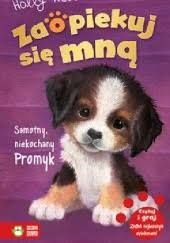 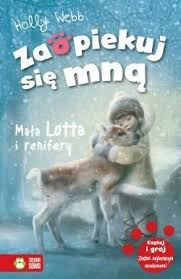 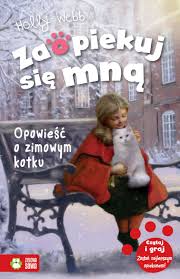 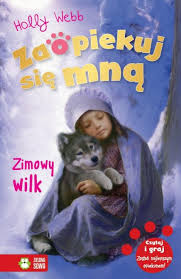 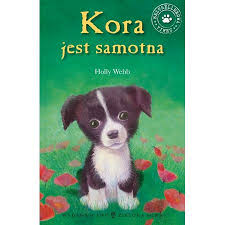 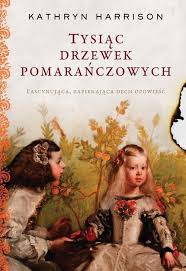 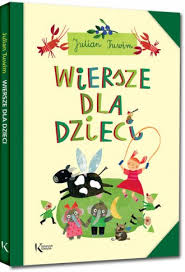 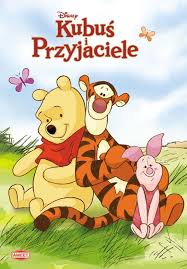 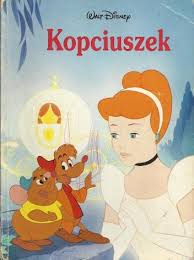 Żeby książka powstała  musi pracować nad nią wiele osób: pisarz, ilustrator, drukarzPotem pracę tych ludzi składa się w jedną całość i powstaje piękna, kolorowa książka po którą chętnie sięgamy. Książka poprzez wieki zmieniała swój kształt i wygląd.Na koniec spotkania z książką kilka propozycji zadań dla was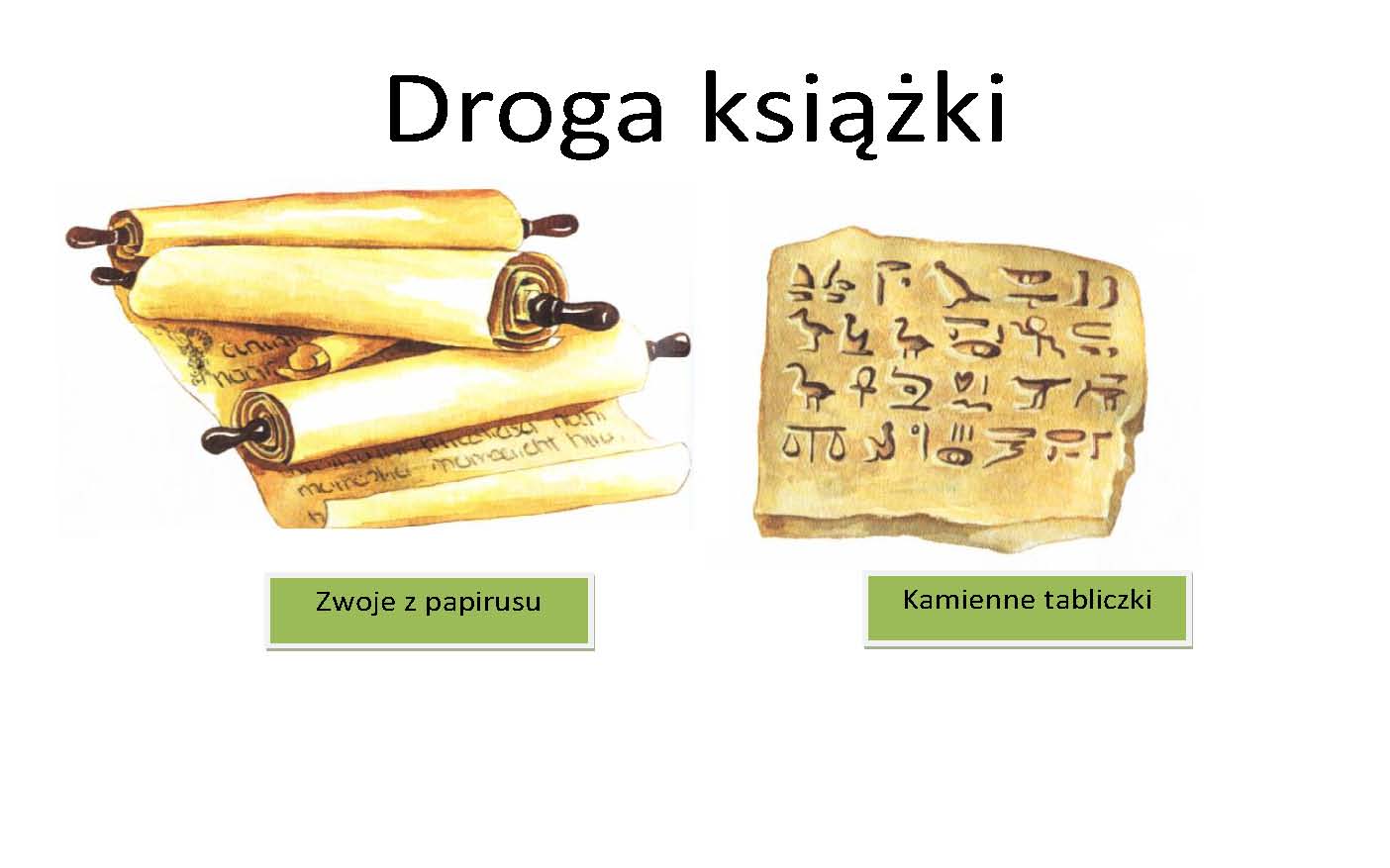 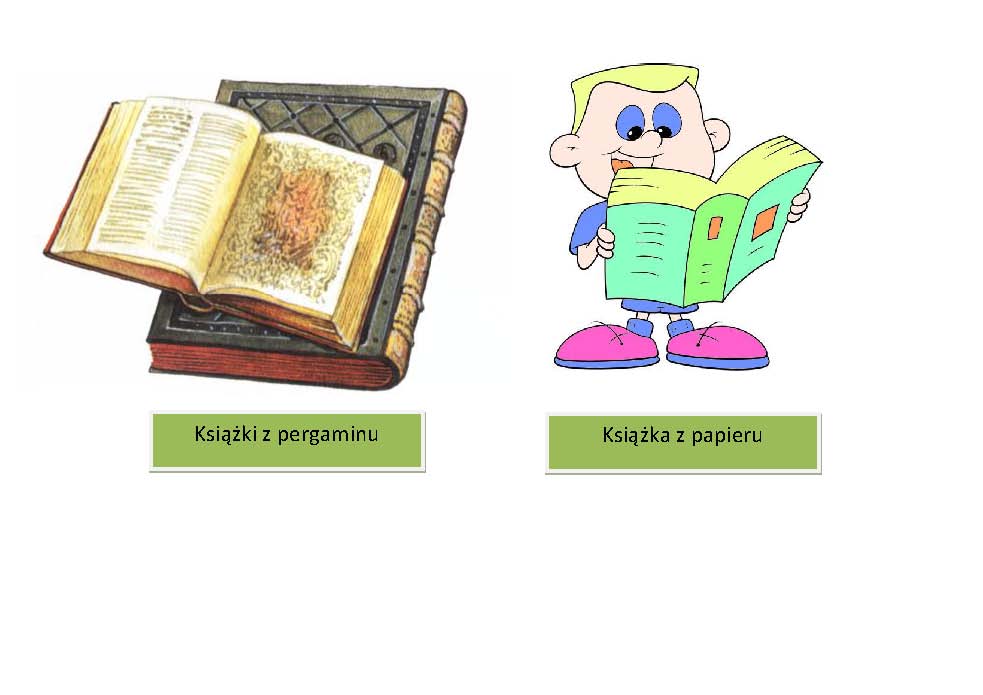 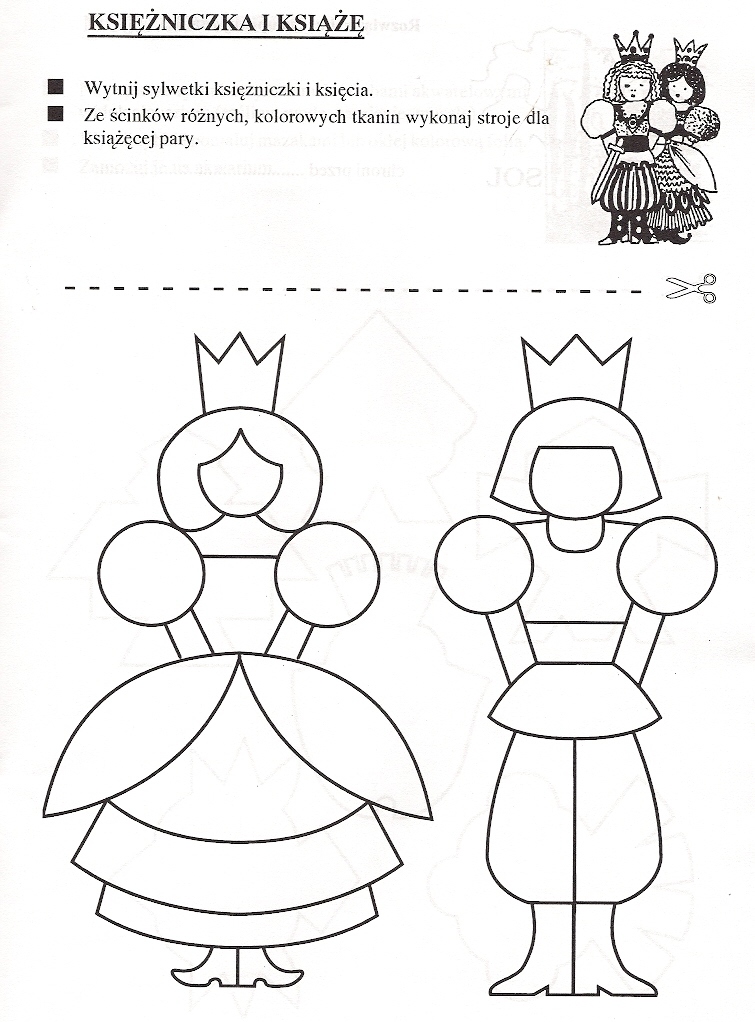 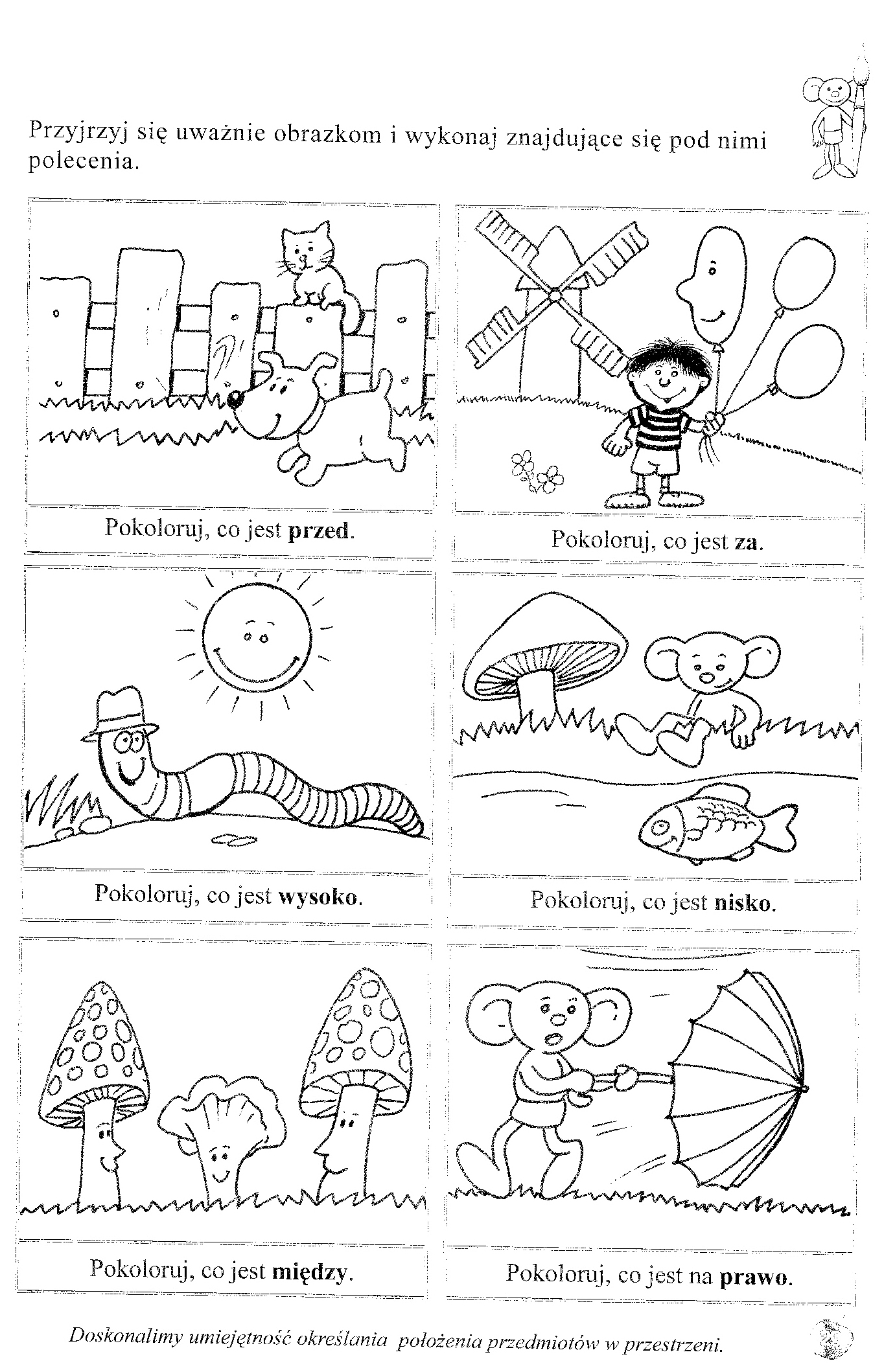 Czytaj z misiemhttps://www.youtube.com/watch?v=TaYR4YBqkJIŻyczę miłego dnia Grażyna Sirocka